Социально-педагогичнская характеристика классного коллективаВ классе 27 человек: из них – 17 девочек, 10 мальчиков, разного уровня способностей. В классе есть ученики, которые могут в дальнейшем  учиться на «4» и «5», а есть ученики, у которых средний и низкий уровень подготовки к школе.	         Продолжается большая работа  по сплочению детского коллектива. Для этого запланировано коллективных посещений музея, Молодежного центра, проведение совместных  мероприятий.  В классе уже все дети имеют поручения. Если у ребёнка ослабеет интерес к поручению, то попробую помочь выбрать ему поручение по душе.  Дети доброжелательны, правильно реагируют на замечания и стараются исправиться.Трудных детей в классе нет. В классе 3 неполных семьи, 2 семьи – многодетные, 1- опекаемый ребенок.  Родители учеников регулярно посещают школу, родительские собрания, интересуются успехами детей. В классе работает родительский комитет.В 4 классе будет вестись работа по сплочению коллектива, по воспитанию сознательного поведения в школе и во внеурочное время, отношения к учёбе.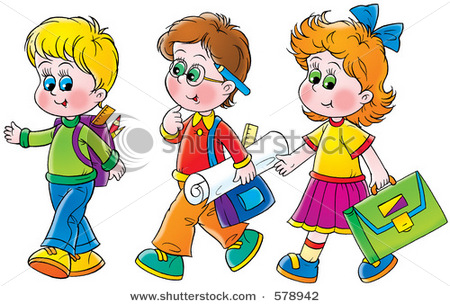 Анализ воспитательной работы	За прошедший год  продолжалась работа по формированию коллектива. Дети подружились между собой. У них появились общие интересы и занятия. Ребята дружат не только в школе, но и за её пределами. Сложились добрые дружеские отношения между девочками и мальчиками. Часто ученики переживают за неудачи своих друзей,  подбадривают их, радуются их успехам. Ученики прислушиваются к мнению своих одноклассников, им важно их мнение.  К учёбе в школе относятся позитивно.  Доброжелательно относятся к учителям, детям. Конфликты ещё в коллективе возникают, но быстро  гасятся. Ребята не считают зазорным попросить прощение, если они неправы. 	Дети участвуют в планировании мероприятий, пытаются организовать свою деятельность. Пока это у них получается только под руководством учителя. Во многих делах дети проявляют недостаточную активность, творчество, организованность. Над этим предстоит работать в 4 классе.	Как классный руководитель я занимаюсь организацией досуга детей. В свободное от занятий время дети посещают различные секции и кружки, музыкальную и художественную школу.Диаграмма занятости во внеурочное время22 ученика (81,5%)  класса   заняты во внеурочное время. 	Дети проявляли своё творчество при подготовке и проведении классных мероприятий, концертов, выпуске стенгазет, изготовлении поделок на выставки, участии в выставке рисунков и др.	В этом классном коллективе высокая познавательная активность и творческие способности. На конец года в классе было 4 отличника, 2 человека (……………………….) имеют очень низкий уровень обученности, отсутствует познавательный интерес к учению. 	. 	 За прошедший год было проведено много внеклассных мероприятий: классные часы, беседы, викторины, конкурсы. Почти весь класс участвовал в школьных олимпиадах по литературному чтению, русскому языку, математике, окружающему миру и изобразительному искусству. Мы ходили в кино, театры, молодежный центр, боулинг.  Всё это способствовало сплочению школьного коллектива.	В прошедшем году было проведено четыре тематических родительских собрания, на которых обсуждались вопросы  психофизиологических особенностей младших школьников, пропаганда здорового образа жизни, выбор курса для изучения по ОРКСЭ и др. Родители принимали участие в  экскурсиях.	Есть ещё много проблем, которые предстоит решать в будущем году. Самое главное, чтобы каждый ребёнок не потерял своего лица, чувствовал себя в школе комфортно, и  чтобы он с радостью спешил в школу за новыми знаниями. Основные воспитательные задачи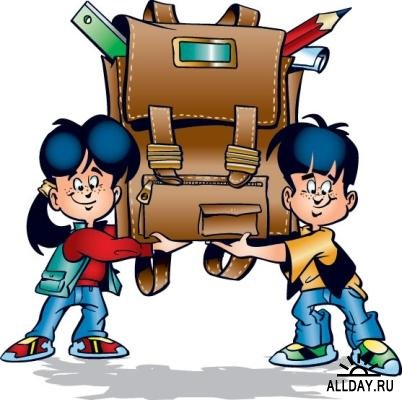 Создать условия для:1.  Формирования навыков культурного поведение в школе,   дома, на улице, в общественных местах. 2.  Развития гармоничной личности.Возможности самовыражения каждого члена коллектива,    возможности комфортно чувствовать                        себя в коллективе.Привития интереса к здоровому образу жизни, соблюдению гигиенических правил.Развития речи учащихся и культуры общения.6.  Воспитания патриотов своего Отечества.7.  Воспитания уважительного отношения к взрослым, пожилым людям.8.  Воспитания бережного отношения к природе.Направления воспитательной работы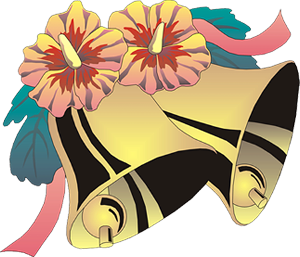 Работа с родителями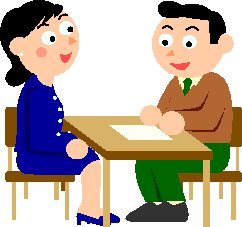 С е н т я б р ь - «Жизнь ребёнка и его успехи в школе».Н о я б р ь - «Путь к здоровью, силе, бодрости».Я н в а р ь – «Как прекрасен этот мир» (об эстетическом воспитании школьников).М а р т – «Безопасность ребенка»М а й – Прощай, начальная школа (торжественное собрание – праздник совместно с детьми).Родительский комитетРабота с одаренными детьми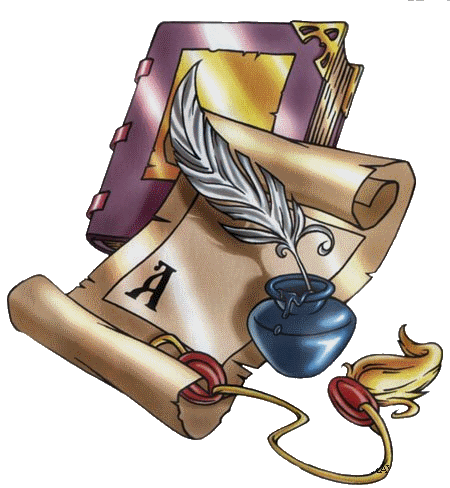 Выполнение творческих работ.Подготовка сообщений к урокам литературного чтения, окружающего мира.Подготовка и участие в классных олимпиадах.Участие в конкурсах чтецов.Развитие логического мышления, памяти, воображения путём выполнения заданий повышенной трудности.Помощь сильных учащихся  слабоуспевающим в шефских парах.Работа со слабоуспевающими учащимися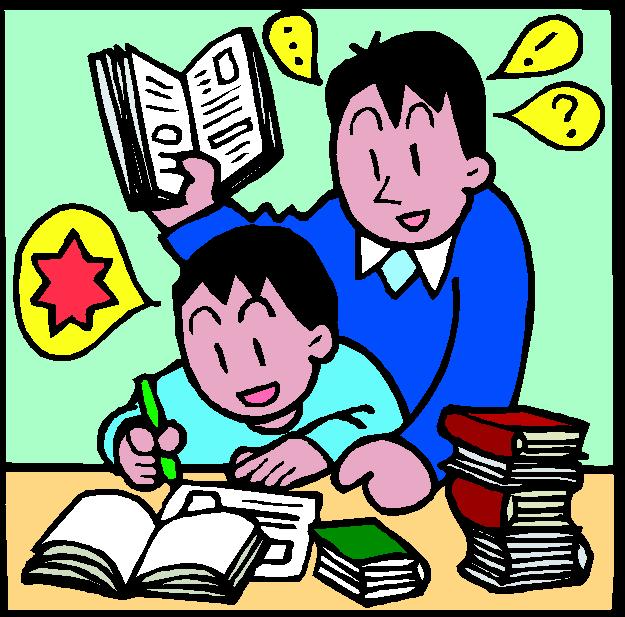  1.Создание и работа шефских пар. 2.Выполнение  заданий, развивающих творческие способности  учащихся.3.Консультации родителей по подготовке дополнительных заданий.4.Контроль посещения учащимися  кружков а школе,  проведения свободного времени.5.Вовлечение детей в общественную работу в коллективе, выполнении ими поручений.	 6.Исследование интересов детей и предоставление заданий в соответствии		с их интересамиСведения об обучающихсяЗанятость во внеурочное времяСоциальный паспорт класса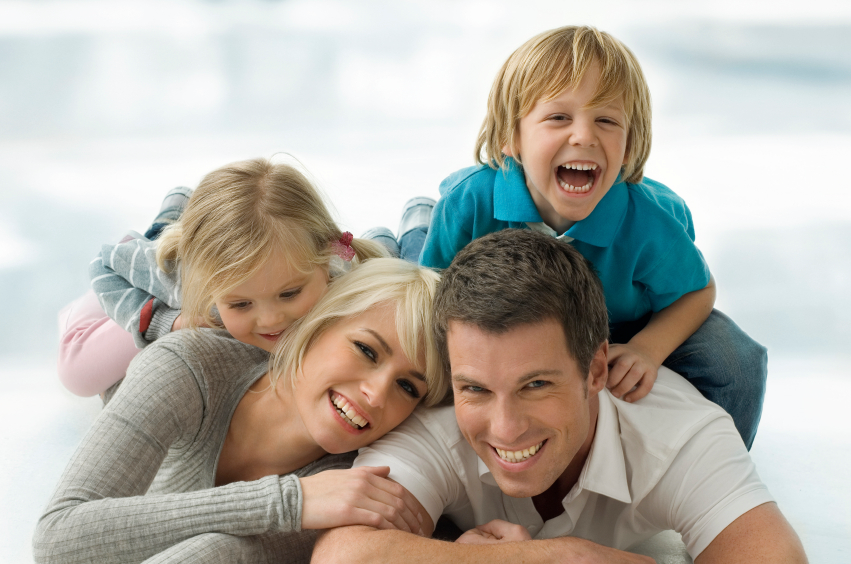 1духовно-нравственное2общеинтеллектуальное3общекультурное 4социальное5спортивно-оздоровительное6работа с родителямиСентябрьСентябрьСентябрьнаправлениямероприятияпримечаниядуховно-нравственное  Классный час «Недаром помнит вся Россия»Радиолинейка «День памяти детей  погибших в Беслане»ОбщеинтеллектуальноеОбщекультурноеОформление дневников.Беседа « Твой внешний вид»СоциальноеЭкологическоеКлассный час «Выбор актива класса».Месячник безопасности детей «Внимание, дети!»П.Д.Д. «Дорога в школу»П.П.Б. «Осторожно - огонь!» «Огонь - друг, огонь - враг».Классный час «Почему надо помогать птицам»спортивно-оздоровительное«Режим дня ученика 4 класса». Запись в кружки.Конкурс рисунков «Внимание, дети!»работа с родителямиРодительское собрание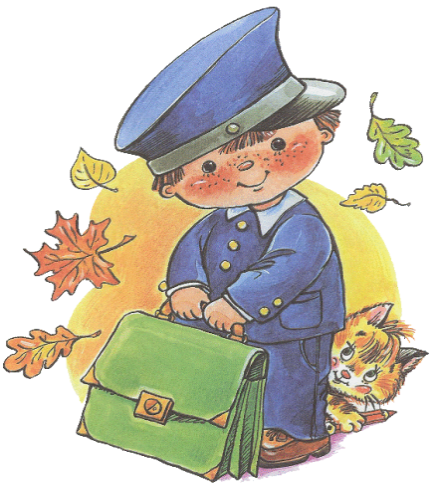 ОктябрьОктябрьОктябрьнаправлениямероприятияпримечаниядуховно-нравственноеИзготовление поздравительных открыток ко Дню учителя.Акция «Дорогой добра»Неделя вежливостиОбщеинтеллектуальноеБеседа «Закон для нас. Закон внутри нас»ОбщекультурноеБеседа. «Культура общения».День бантиков(конкурс)Участие в Праздничном концерт, посвященном Дню учителяСоциальноеЭкологическоеБеседа «О дружбе и взаимопомощи».Акция «Спасем дерево»(сбор макулатуры)(конкурс)спортивно-оздоровительноеОБЖ. «Почему случаются травмы?»Единый кл.час  по ЗОЖ (открытие марафона «Мой выбор»)работа с родителямиКонсультации для родителей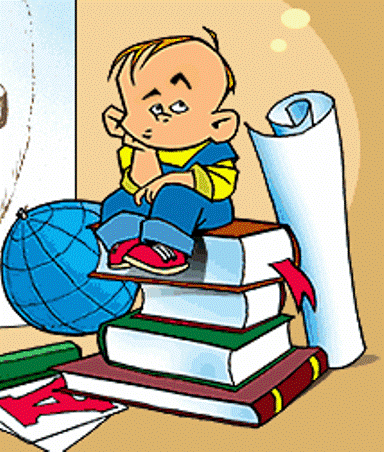 НоябрьНоябрьНоябрьнаправлениямероприятияпримечаниядуховно-нравственноеБеседа. «Мы граждане России» (классный час)».ОбщеинтеллектуальноеКонкурс «Русский медвежонок»ОбщекультурноеФестиваль «Талантливые дети – будущее России»Праздничный концерт, посвященный дню материСоциальноеЭкологическоеЕдиный классный час, посвященный дню толерантностиспортивно-оздоровительное«Мое здоровье» (классный час)работа с родителямиРодительские собрания, совместные классные часы на уровне класса, посвященное Дню матери 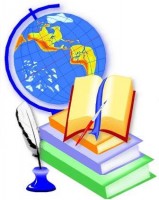 ДекабрьДекабрьДекабрьнаправлениямероприятияпримечаниядуховно-нравственноеБеседа. «Обязанности по дому. Помощь родителям».Единый классный час, посвященный Международному дню прав человекаОбщеинтеллектуальноеБеседа «Как празднуют Новый год в других странах?».ОбщекультурноеУкрашение класса.Акция «Живая елка»СоциальноеБеседа. Правила поведения во время новогодних праздников.ОБЖ «Что делать при пожаре в квартире или в школе» «Осторожно, фейерверк».спортивно-оздоровительноеОБЖ «Как справиться с инфекцией». О прививках и повышении иммунитета.Единый классный час «День борьбы СПИДом»Неделя безопасности дорожного движенияработа с родителямиРодительское собраниеФИОтелефон12345№Ф.И.О. учащегосяДата рожденияДомашнийадресТелефоны№Ф.И. учащегосяКружки в школеСпортивные секции вне школыХуд.-музык. секции внешколы 1. 2. 3. 4. 5. 6. 7. 8. 9.10.11.12.13.14.15.16.17.18.19.20.21.22.23.24.25.26.27.